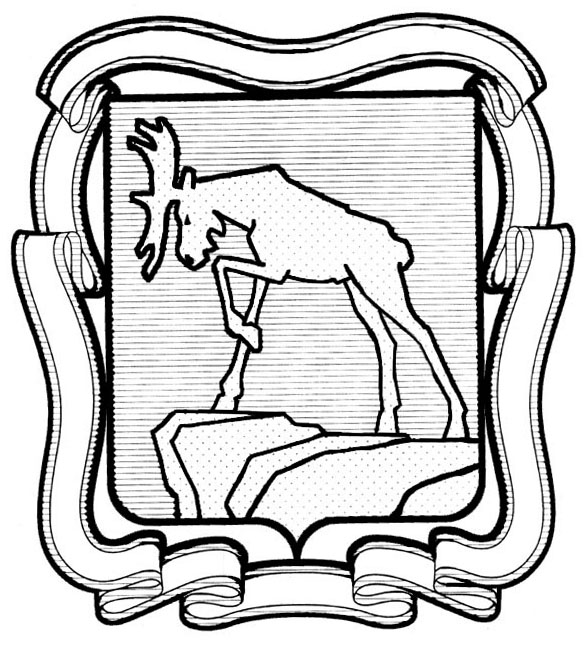 СОБРАНИЕ ДЕПУТАТОВ МИАССКОГО ГОРОДСКОГО ОКРУГАЧЕЛЯБИНСКАЯ ОБЛАСТЬСЕССИЯ СОБРАНИЯ ДЕПУТАТОВ  МИАССКОГОГОРОДСКОГО ОКРУГА ПЯТОГО СОЗЫВАРЕШЕНИЕ № ___от _______________ 2017 годаО внесении изменений в Решение Собрания депутатов    Миасского     городского     округа от 28.08.2015 г. № 37 «Об утверждении Порядка оформления разрешения на вырубку (обрезку) зеленых насаждений на территории Миасского городского округа»Рассмотрев предложение Главы Миасского городского округа Г.А. Васькова о внесении изменений в Решение Собрания депутатов Миасского городского округа                   от 28.08.2015 г. № 37 «Об утверждении Порядка оформления разрешения на вырубку (обрезку) зеленых насаждений на территории Миасского городского округа», учитывая рекомендации постоянной комиссии по вопросам экономической и бюджетной политики, в соответствии с Налоговым кодексом Российской Федерации, руководствуясь законом Челябинской области от 28.09.2003 г. № 175-ЗО «О стимулировании инвестиционной деятельности в Челябинской области», Федеральным законом от 06.10.2003 г. № 131-ФЗ «Об общих принципах организации местного самоуправления в Российской Федерации» и Уставом Миасского городского округа, Собрание депутатов Миасского городского округаРЕШАЕТ:Внести изменения в Решение Собрания депутатов Миасского городского округа от 28.08.2015 г. № 37 «Об утверждении Порядка оформления разрешения на вырубку (обрезку) зеленых насаждений на территории Миасского городского округа» (далее - Решение), а именно:  - дополнить пункт 3 Решения строкой: «6) реализации субъектом инвестиционной и предпринимательской деятельности на территории Миасского городского округа масштабного инвестиционного проекта, признанного таковым в порядке, установленном законодательством Российской Федерации.»;- в пункте 14 Решения цифру «5» заменить на цифру «6».Настоящее Решение опубликовать в установленном порядке.Контроль исполнения настоящего Решения возложить на постоянную комиссию по вопросам экономической и бюджетной политики.Председатель Собрания депутатовМиасского городского округа                                                                                Е.А. СтеповикГлава Миасского городского округа                                                                        Г.А. Васьков